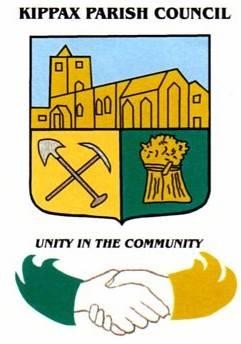 KIPPAX PARISH COUNCIL CO-OPTION APPLICATION FORMFULL NAME:DATE OF BIRTH:ADDRESS:(Please provide home address if it is within three miles of the parish or principal place of work in the parish)How long have you lived in the parish?Have you been disqualified from being a councillor by virtue of section 80 of the Local Government Act 1972.YES   /   NOPlease provide some information on why you would like to become a councillor at Kippax Parish Council.(Eg. Information about yourself, your skillset, any changes or projects you’d like to deliver in the village, any other relevant information)